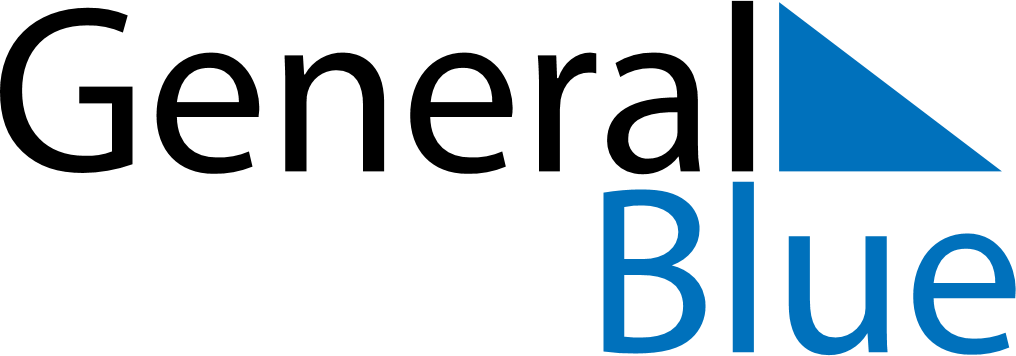 Weekly CalendarFebruary 12, 2023 - February 18, 2023Weekly CalendarFebruary 12, 2023 - February 18, 2023SundayFeb 12SundayFeb 12MondayFeb 13TuesdayFeb 14TuesdayFeb 14WednesdayFeb 15ThursdayFeb 16ThursdayFeb 16FridayFeb 17SaturdayFeb 18SaturdayFeb 18My Notes